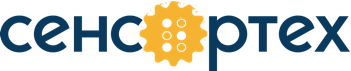 Пресс-релиз Москва, 21.08.2019Уникальная разработка российских специалистов поможет слепым и слепоглухим ориентироваться в пространстве с рекордной скоростьюЭто стало возможным благодаря умному помощнику нового поколения с искусственным интеллектом Робин, который создали в Лаборатории «Сенсор-Тех». Функция турбопоиска позволяет получать данные об окружающих объектах в непрерывном режиме. Необходимо лишь зажать кнопку, и Робин будет перечислять предметы, которые находятся на расстоянии до 10 метров с интервалом в 0,2 секунды. Лаборатория «Сенсор-Тех» - первая и единственная в России компания, которая сделала такое устройство.Помимо этого, умный помощник уведомляет о возможных препятствиях на пути с помощью вибросигнала, который усиливается по мере приближения к объекту.Устройство распознает почти 60 предметов. Среди них животные, еда, транспортные средства, двери, бытовые вещи и многое другое. Гаджет подсказывает пользователю, что находится рядом с ним и дома, и на улице, в том числе в темное время суток. Буквально за секунду Робин может распознавать лица. В гаджет загружаются фотографии людей в разных ракурсах, затем каждому присваивается голосовая метка. Пользователю нужно лишь навести устройство на человека, и Робин за секунду назовет его имя.Устройство нового поколения работает дольше – прошлой версии хватало на час 14 минут, а нынешняя, благодаря установке второго аккумулятора, держит заряд вдвое дольше, два с половиной часа, при максимальном уровне нагрузки. Каждый пользователь может настроить гаджет под себя с помощью специального приложения. Например, поменять голос или скорость воспроизведения речи, подключить колонки или наушники по Bluetooth.Александр Попов, главный конструктор Лаборатории «Сенсор-Тех»: «Мы работали над новыми функциями несколько месяцев. Было непросто настолько ускорить работу устройства. Потому что это зависит не только от его софта, но и от того, с какого ракурса в камеру попадает предмет или человек. Но мы понимаем, насколько важно для наших пользователей быть самостоятельными, они не могут долго ждать подсказок помощника. Поэтому ускорить его работу и расширить функционал было для нас приоритетной задачей, с которой, я уверен, мы отлично справились».Денис Кулешов, директор Лаборатории «Сенсор-Тех»: «Мы попытались учесть все пожелания наших пользователей. Наша команда всегда находится на связи с теми, кто использует и тестирует устройства – слепыми и слепоглухими людьми, мы постоянно интересуемся их мнением. Для нас действительно важно, чтобы им было удобно, и чтобы Робин был настоящим помощником, на которого можно положиться в любой ситуации. Именно поэтому для нас было принципиально, чтобы устройство работало без подключения к Интернету – мы не хотим, чтобы удобство безопасность пользователей зависели от Сети, в работе которой так часто бывают перебои».Проект был поддержан БФ «Фонд поддержки слепоглухих «Со-единение» и реализуется в рамках дорожной карты Национальной Технологической инициативы.Справочная информацияАНО «Лаборатория «Сенсор-Тех» была основана в 2016 году при поддержке «Фонда поддержки слепоглухих «Со-единение». Цель проекта – разработка технологических решений для социализации людей с нарушениями слуха и зрения, в том числе слепоглухих, в России. Тематика исследований и разработок Лаборатории охватывает широкий спектр направлений науки и техники, в том числе биоинженерию, биотехнические системы, наноэлектронику и электротехнику, информационно-коммуникационные системы, неврологию и нейрофизиологию, генетику. Среди проектов Лаборатории «Сенсор-Тех»: офтальмологический VR-симулятор See My World, имитирующий различные нарушения зрения; приложение «Определитель купюр» для незрячих; умный помощник «Робин» и устройство для распознавания речи «Чарли». В 2017 году Лаборатория «Сенсор-Тех» участвовала в проведении первых в России операций по установке бионического импланта людям с нарушенным зрением. В 2019 году «Сенсор-Тех» стала резидентом Фонда «Сколково». Сайт компании: http://sensor-tech.ru/Контакты для СМИ:Елизавета Шекоян,Руководитель PR направленияЛаборатории «Сенсор-Тех»Телефон: +7 (964) 788-50-31Email: eshekoyan@sensor-tech.ru